МИНИСТЕРСТВО НАУКИ И ВЫСШЕГО ОБРАЗОВАНИЯ РОССИЙСКОЙ ФЕДЕРАЦИИФЕДЕРАЛЬНОЕ ГОСУДАРСТВЕННОЕ БЮДЖЕТНОЕ ОБРАЗОВАТЕЛЬНОЕ УЧРЕЖДЕНИЕ ВЫСШЕГО ОБРАЗОВАНИЯ «МОСКОВСКИЙ ГОСУДАРСТВЕННЫЙ ЮРИДИЧЕСКИЙ УНИВЕРСИТЕТ ИМЕНИ О.Е. КУТАФИНА (МГЮА)»Оренбургский институт (филиал)Кафедра уголовно-процессуального права и криминалистикиРАБОЧАЯ ПРОГРАММА ПРАКТИКИУЧЕБНАЯ ПРАКТИКА: ПРАВОПРИМЕНИТЕЛЬНАЯ ПРАКТИКАБ2.О.02(У)год набора 2021Оренбург-2021Программа утверждена на заседании кафедры уголовно-процессуального права и криминалистики,протокол №8 от 9апреля 2021 г. Автор: Саюшкина Е.В.- кандидат юридических наук, доцент кафедры уголовно-процессуального права и криминалистики Оренбургского института (филиала) Университета имени О.Е. Кутафина (МГЮА).Рецензенты:Шамардин А.А.- кандидат юридических наук, доцент кафедры уголовно-процессуального права и криминалистики Оренбургского института (филиала) Университета имени О.Е. Кутафина (МГЮА).Жеребятьев И.В. - кандидат юридических наук, мировой судья судебного участка №1 Ленинского района  г. Оренбурга.Саюшкина Е.В.Учебная практика: правоприменительная практика: рабочая программа  учебной практики/ Саюшкина Е.В. - Оренбург, 2021.Программа составлена в соответствии с требованиями ФГОС ВО.© Оренбургский институт (филиал) Университета имени О.Е. Кутафина (МГЮА), 2021ОБЩИЕ ПОЛОЖЕНИЯ.1.1. Цели и задачи освоения учебной практикиЦелью освоения учебной практики является профессионально-компетентностная подготовка обучающихся к самостоятельной работе посредством ознакомления с практической деятельностью профильных организаций, практическими задачами применительно к конкретной профессии или виду (видам) профессиональной деятельности, на которую (которые) направлена образовательная программа, и формирование профессиональных умений и навыков и иных компетенций, необходимых для успешного социального взаимодействия, самоорганизации и самоуправления, в том числе: ‒ ознакомление с устройством прокуратуры Российской Федерации;‒	привлечение внимания обучающихся к этическим проблемам в профессиональной деятельности юриста и уяснение обучающимися значения этических правил работы юриста, получение обучающимися первоначальных знаний о профессиональной этике участников судебного процесса – судей, адвокатов и прокуроров;‒ выработка у обучающихся профессионально-этических навыков работы юриста, закрепление на практике навыков, полученных в результате теоретической подготовки;‒ формирование у обучающихся навыков сбора и обобщения информации в соответствии с заданиями на практику, применения нормативных правовых актов при выполнении заданий по практике, выявления практических проблем в деятельности прокуратуры. Профессиональными задачами,к выполнению которых готовятся обучающиеся являются формирование первичных профессиональных умений и навыков.1.2. Место учебной практики в структуре ОПОП ВОУчебная практика относится к обязательности части Б2 «Практика» основной профессиональной образовательной программы высшего образования.Освоение учебной практики дает возможность расширения и углубления знаний, полученных на предшествующем этапе обучения, приобретения умений и навыков, определяемых содержанием программы. Компетенции, которые формируются в процессе освоения учебной практики, необходимы для успешной профессиональной деятельности. Обучающиеся приобретают способность самостоятельно находить и использовать необходимые содержательно-логические связи с другими дисциплинами программы, такими как «Введение в специальность», «Теория государства и права», «Конституционное право», «Административное право», «Гражданский процесс», «Арбитражный процесс», «Уголовный процесс», «Организация адвокатуры», «Прокурорский надзор».1.3. Формируемые компетенции и индикаторы их достижения планируемые результаты освоения учебной практикиПо итогам освоения учебной практики обучающийся должен обладать следующими компетенциямив соответствии с ФГОС ВО: Универсальные компетенции:	УК-2 Способен определять круг задач в рамках поставленной цели и выбирать оптимальные способы их решения, исходя из действующих правовых норм, имеющихся ресурсов и ограничений, 	УК-3 Способен осуществлять социальное взаимодействие и реализовывать свою роль в команде, 	УК-4 Способен осуществлять деловую коммуникацию в устной и письменной формах на государственном языке Российской Федерации и иностранном(ых) языке(ах), 	УК-6 Способен управлять своим временем, выстраивать и реализовывать траекторию саморазвития на основе принципов образования в течение всей жизни, 	УК-10 Способен принимать обоснованные экономические решения в различных областях жизнедеятельности.Общепрофессиональные компетенции:	ОПК-1 Способен анализировать основные закономерности формирования, функционирования и развития права, 	ОПК-5 Способен логически верно, аргументированно и ясно строить устную и письменную речь с единообразным и корректным использованием профессиональной юридической лексики, 	ОПК-7 Способен соблюдать принципы этики юриста, в том числе в части антикоррупционных стандартов поведения, 	ОПК-8 Способен целенаправленно и эффективно получать юридически значимую информацию из различных источников, включая правовые базы данных, решать задачи профессиональной деятельности с применением информационных технологий и с учетом требований информационной безопасности.Профессиональные компетенции:	ПК-1 Способен разрабатывать проекты нормативных правовых актов, правовые нормы для различных уровней нормотворчества и сфер профессиональной деятельности,  оценивать возможные правовые риски реализации нормативных предписаний или иных решений, необходимость изменения нормативных правовых актов и обосновывать такие изменения, 	ПК-2 Способен квалифицированно применять правовые нормы в конкретных сферах юридической деятельности, правильно и полно отражать ее  результаты в юридической и иной официальной документации.II.	СТРУКТУРА И СОДЕРЖАНИЕ УЧЕБНОЙ ПРАКТИКИОбъем учебной практики составляет 3 з.е., 108 академических часов. Форма промежуточной аттестации– зачет.2.1. Тематические планы2.1.1. Тематический план для очной формы обучения2.1.2. Тематический план для очной формы обучения (ускоренное обучение на базе СПО)2.1.3. Тематический план для очно-заочной формы обучения2.1.4. Тематический план для заочной формы обучения (ускоренное обучение на базе ВО)2.1.5. Тематический план для заочной формы обучения (ускоренное обучение на базе СПО)2.2. Самостоятельная работаПри прохождении учебной практики обучающимися всех форм обучения используются следующие виды и формы самостоятельной работы: 1. изучение основной и дополнительной литературы, нормативных правовых актов и судебной практики как на бумажных носителях, так и в электронной форме;2. выполнение индивидуальных заданий в письменной форме;3. подготовка ответов на контрольные вопросы в письменной форме для устного ответа на защите;4. формирование отчётных материалов в письменной форме.Какие-либо особенности самостоятельной работы при прохождении практики у заочной формы обучения отсутствуют.III.	ОЦЕНКА КАЧЕСТВА ОСВОЕНИЯ УЧЕБНОЙ ПРАКТИКИ3.1 Формирование отчетных материаловДо начала практики руководитель практики от Университета проводит консультации (занятия) по вопросам практики, на которых конкретизирует задачи практики. После этого обучающимся перед прохождением практики инспектором выдаются направление, дневник практики, индивидуальное задание на практику, рабочий график (план) проведения практики. Направления на практику, дневник, индивидуальное задание и рабочий график (план) проведения практики выдаются обучающемуся после того, как он ознакомится с программой практики и пройдет консультацию с преподавателем - руководителем практики, о чем делается отметка в дневнике прохождения практики.Обучающийся обязан ежедневно (кроме выходных и праздничных дней) посещать место практики, подчиняться графику работы органа, являющегося местом практики.При прохождении практики обучающийся должен изучить следующие направления деятельности прокуратуры:‒ надзор за исполнением законов федеральными органами исполнительной власти, Следственным комитетом Российской Федерации, представительными (законодательными) и исполнительными органами субъектов Российской Федерации, органами местного самоуправления, органами военного управления, органами контроля, их должностными лицами, субъектами осуществления общественного контроля за обеспечением прав человека в местах принудительного содержания и содействия лицам, находящимся в местах принудительного содержания, органами управления и руководителями коммерческих и некоммерческих организаций, а также за соответствием законам издаваемых ими правовых актов;	‒ надзор за соблюдением прав и свобод человека и гражданина;	‒ надзор за исполнением законов органами, осуществляющими оперативно-розыскную деятельность, дознание и предварительное следствие;	‒ надзор за исполнением законов судебными приставами;	‒ надзор за исполнением законов администрациями органов и учреждений, исполняющих наказание и применяющих назначаемые судом меры принудительного характера, администрациями мест содержания задержанных и заключенных под стражу;	‒ уголовное преследование;	‒ возбуждение дел об административных правонарушениях и проведение административного расследования;‒участие прокуроров в рассмотрении дел судами;‒проведение антикоррупционной экспертизы нормативных правовых актов;‒рассмотрение и разрешение жалоб и сообщений, поступающих в органы прокуратуры.	Обучающийся присутствует с разрешения прокурора на личном приёме граждан, при проведении проверок, в судебных заседаниях.Во время прохождения практики обучающийся обязан подчиняться правилам внутреннего распорядка, нормам по охране труда, соблюдать трудовую дисциплину, своевременно и тщательно выполнять указания руководителя практики (практического работника). Выполняет индивидуальное задание для прохождения практики.Получает характеристику с места практики и формирует отчётные материалыв соответствии с программой практики, индивидуальным заданием руководителя практики.Знакомится с письменной рецензией руководителя практики от Университета, устраняет ошибки и замечания, содержащиеся в отчёте, готовит ответы на вопросы, поставленные в рецензии, защищает отчёт.Формы отчетностиПо итогам прохождения учебной практики обучающийся обязан представить:1.Характеристику на бланке организации, подписанную руководителем практики по месту её прохождения и заверенную печатью учреждения. В характеристике указывается фамилия, имя, отчество обучающегося, место и сроки прохождения практики. Также в характеристике должны быть отражены:- полнота и качество выполнения программы практики, отношение обучающегося к выполнению заданий, полученных в период практики, оценка результатов практики обучающегося;- проявленные обучающимся профессиональные и личные качества;- выводы о профессиональной пригодности обучающегося.2. Отчётные материалы:2.1. Дневник практики, в котором указывается дата и краткое описание выполняемых работ. Записи в дневнике производятся обучающимся ежедневно и заверяются печатью и подписью руководителя практики по месту ее прохождения за каждый день практики.2.2. Отчет по практике в форме эссе, котором отражаются:место и время прохождения практики;план практики, составленный вместе с руководителем по месту практик;описание выполненной работы по разделам программы; содержание наиболее интересных дел, документов, изученных обучающимся в процессе практики;содержание судебных заседаний, приёмов граждан, на которых присутствовал обучающийся;затруднения и сложные вопросы, возникшие при изучении конкретных дел и материалов;предложения по совершенствованию организации и деятельности работы правоохранительных органов, а также по изменениям законодательства;результаты выполнения индивидуального задания;рабочий график (план) проведения практики.Отчет не должен быть повторением дневника или пересказом программы практики, учебника, законов или подзаконных актов. Объём отчета 10-12 страниц (формат А4, шрифт текста — TimesNewRoman, 14, междустрочный интервал -1,5). Текст печатается на одной стороне листа.Отчетные материалы и характеристика регистрируются инспектором института (филиала) и передаются для проверки руководителю практики от Университета. Обучающиеся, чьи отчетные материалы или характеристика оформлены неполно или небрежно к защите  практики не допускаются.Представленные обучающимся характеристика и отчетные материалы практики передаются преподавателю - руководителю практики для рецензирования и оценки ее результатов. При положительной рецензии обучающийся допускается к защите отчета о практике.Во время защиты обучающийся должен ответить на вопросы, поставленные преподавателем в рецензии.3.2Примерные контрольные вопросы при собеседовании в рамках защиты отчета 1.	Структура органа прокуратуры – места прохождения практики.2.	Основные нормативно-правовые акты, регламентирующие деятельность прокуратуры.3.	Понятие прокурорского надзора.4.	Отрасли прокурорского надзора.5.	Полномочия прокурора.6.	Акты прокурорского реагирования.7.	Понятие и полномочия прокурора в уголовном судопроизводстве.8.	Понятие и полномочия прокурора в гражданском и арбитражном судопроизводстве.9.	Понятие и полномочия прокурора в административном производстве и судопроизводстве.10.	Прокурорский надзор за предварительным следствием и за дознанием. Сходство и различия полномочий прокурора по надзору за предварительным следствием и дознанием.11.	Порядок составления и оформления процессуальных решений, ходатайств, представлений прокурора по уголовному делу (по выбору рецензента, исходя из содержания отчёта).12.	Участие прокурора в рассмотрении судебных дел (уголовных, гражданских, административных, арбитражных).13.	Обжалование прокурором судебных решений и участие в проверочных стадиях судопроизводства.14.	Организация делопроизводства в органах прокуратуры.15.	Выявление недостатков работы органов прокуратуры и разработка предложений по совершенствованию существующего порядка работы.3.3 Примерная структура индивидуального задания.Руководителем практики от Университета выбирается один из предложенных вариантов индивидуальных заданий или, по согласованию с обучающимся, исходя из сферы его интересов, формулируется другое задание.Задание № 1Надзорное производство на стадии возбуждения уголовного делаИзучите полномочия прокурора по надзору на стадии предварительного расследования. Изучите надзорные производства по возбуждённым уголовным делам, находящиеся в производстве руководителя практики, а также надзорные производства по материалам, по которым вынесено постановление об отказа в возбуждении уголовного дела (отказные материалы). После консультаций с руководителем самостоятельно составьте:- мотивированное постановление о направлении соответствующих материалов в следственный орган или орган дознания для решения вопроса об уголовном преследовании по фактам выявленных прокурором нарушений уголовного законодательства (п.4 ч. 1 ст. 140 УПК РФ);- постановление об отмене постановления о возбуждении уголовного дела (ч. 4 ст. 46 УПК РФ);- постановление об отмене постановления следователя (дознавателя) об отказе в возбуждении уголовного дела (ч. 6 ст. 148 УПК РФ);- иные документы (указания, запросы и др.) по согласованию с руководителем практики от прокуратуры.Задание № 2Анализ надзорной практики в отношении отказов в возбуждении уголовных делНа основе изученных в ходе практики материалов уголовных дел (находящихся или находившихся в производстве у прокурора – руководителя по месту практики) проанализировать практику отказа в возбуждении уголовного дела. Заполнить таблицу:Проанализировав полученные результаты сделать выводы об имеющихся закономерностях или об их отсутствии.Задание № 3.Участие прокурора в гражданском судопроизводствеИзучите полномочия прокурора в гражданском судопроизводстве. Изучите дела и материалы, находящиеся в производстве руководителя практики и на их основе подготовьте проекты: - заявления в защиту прав и законных интересов гражданина, который по состоянию здоровья, возрасту, недееспособности и другим уважительным причинам не может сам обратиться в суд (ч.1 ст. 45 ГПК РФ);- заключения прокурора по делу (ч. 3 ст. 45 ГПК РФ – по выбору обучающегося);- апелляционное представление прокурора по гражданскому делу.Задание № 4.Участие прокурора в административном деле (в рамках КАС РФ)Изучите полномочия прокурора в административном деле. Изучите дела и материалы, находящиеся в производстве руководителя практики и на их основе подготовьте проекты: - административного искового заявления в защиту прав и законных интересов гражданина, который по состоянию здоровья, возрасту, недееспособности и другим уважительным причинам не может сам обратиться в суд (ч.1 ст. 39 КАС РФ);- заключения прокурора по административному делу в случае вступления прокурора в процесс(ч. 7 ст. 39 КАС РФ – по выбору обучающегося);- апелляционное представление прокурора по административному делу (ч. 2 ст. 295 КАС РФ).Задание № 5.Анализ практики возвращения уголовных дел следователю или дознавателюНа основе изученных в ходе практики материалов уголовных дел (находящихся или находившихся в производстве у прокурора – руководителя по месту практики) проанализировать практику возвращения уголовных дел следователю или дознавателю. Заполнить таблицу:Проанализировав полученные результаты сделать выводы об имеющихся закономерностях или об их отсутствии.IV. УЧЕБНО-МЕТОДИЧЕСКОЕ ОБЕСПЕЧЕНИЕ4.1. Нормативные правовые акты4.1.1. Международно-правовые актыВсеобщая декларация прав человека, одобренная Генеральной Ассамблеей ООН 10 декабря 1948 г. Конвенция о защите прав человека и основных свобод, принятая Советом Европы 4 ноября 1950 г., и Протоколы №№1, 4, 6 и 7 к ней.Международный пакт о гражданских и политических правах, одобренный Генеральной Ассамблеей ООН 19 декабря 1966 г., и Факультативный протокол к нему.4.1.2. Законодательство РФ и Оренбургской областиКонституция Российской Федерации, принятая всенародным голосованием 12 декабря 1993 г.с изменениями, одобренными в ходе общероссийского голосования 1 июля 2020 г.Федеральный конституционный закон «О Конституционном Суде РФ» от 21 июля 1994 г. №1-ФКЗ (ред. от 09.11.2020 г.).Федеральный конституционный закон «О судебной системе Российской Федерации» от 31 декабря 1996 г. № 1-ФКЗ(ред. от 08.12.2020 г.).Федеральный конституционный закон «О военных судах Российской Федерации» от 23 июня 1999 г. № 1-ФКЗ(ред. от 08.12.2020 г.).Федеральный конституционный закон от 7 февраля 2011 г. №1-ФКЗ «О судах общей юрисдикции в Российской Федерации»(ред. от 08.12.2020 г.).Федеральный конституционный закон от 5 февраля 2014 г. №3-ФКЗ «О Верховном Суде Российской Федерации»(ред. от 02.08.2019 г.).Закон РФ «О статусе судей в Российской Федерации» от 26 июня 1992 г. №3132-1 (ред. от 08.12.2020 г., с изм. от 30.12.2020 г.).Федеральный закон «О мировых судьях в Российской Федерации» от 17 декабря 1998 г. №188-ФЗ (ред. от 05.04.2021г.).Федеральный закон «О прокуратуре Российской Федерации» от 17 января 1992 г. №2202-1 (ред. от 30.12.2020 г.).Федеральный закон от 3 апреля 1995 г. №40-ФЗ «О Федеральной службе безопасности» (ред. от 09.11.2020 г.).Федеральный закон «О государственной защите судей, должностных лиц правоохранительных и контролирующих органов» от 20 апреля 1995 г. №45-ФЗ (ред. от 05.04.2021 г.).Федеральный закон «Об оперативно-розыскной деятельности» от 12 августа 1995 г. №144-ФЗ(ред. от 30.12.2020 г.).Федеральный закон «Об органах принудительного исполнения Российской Федерации» от 21 июля 1997 г.№118-ФЗ (ред. от 27.12.2019 г.).Федеральный закон «Об адвокатской деятельности и адвокатуре в Российской Федерации» от 31 мая 2002 г. № 63-ФЗ (ред. от 31.07.2020 г. с изм. и доп., вступ. в силу с 01.03.2021 г.).Федеральный закон от 28 декабря 2010 г. №403-ФЗ «О Следственном комитете Российской Федерации» (ред. от 27.10.2020 г.).Федеральный закон «О полиции» от 7 февраля 2011 г. №3-ФЗ (ред. от 05.04.2021 г.).Уголовно-процессуальный кодекс РФ от 18 декабря 2001 г №174-ФЗ(ред. от 05.04.2021 г., с изм. от 13.04.2021 г.).Кодекс РФ об административных правонарушениях от 30 декабря 2001 г. № 195-ФЗ (ред. от 05.04.2021 г.).Федеральный Закон «Об органах судейского сообщества в Российской Федерации» от 14 марта 2002 г. №30-ФЗ(ред. от 08.12.2020 г.).Гражданский процессуальный кодекс Российской Федерации от 14 ноября 2002 г. №138-ФЗ(ред. от 08.12.2020 г., с изм. от 02.03.2021 г.).Федеральный закон от 22 декабря 2008 г. №262-ФЗ «Об обеспечении доступа к информации о деятельности судов в Российской Федерации»(ред. от 08.12.2020 г.).Федеральный закон от 27 декабря 2009 г. №345-ФЗ «О территориальной юрисдикции окружных (флотских) военных судов»(ред. от 29.12.2020 г.).Федеральный закон от 30 апреля 2010 года №68-ФЗ «О компенсации за нарушение права на судопроизводство в разумный срок или права на исполнение судебного акта в разумный срок» (ред. от 19.12.2016 г.).Концепция судебной реформы в РСФСР, одобренная Постановлением Верховного Совета РСФСР от 24 октября 1991 г. №1801-1. Закон Оренбургской области «О мировых судьях в Оренбургской области» от 2 сентября 1999 г. № 345/74-ОЗ(ред. от 12.03.2020 г.).  4.1.3. Подзаконные актыПриказ Генерального прокурора Российской Федерации от 29.12.2011 N 450 (ред. от 11.12.2018) «О введении в действие Инструкции по делопроизводству в органах и учреждениях прокуратуры Российской Федерации»(ред. от 29.12.2020 г.).Инструкция о порядке обработки в органах прокуратуры Российской Федерации персональных данных, полученных в связи с осуществлением прокурорского надзора (утверждена приказом Генерального прокурора Российской Федерации от 22.11.2013 №506)(ред. от22.11.2013 г.).Инструкция о порядке рассмотрения обращений и приема граждан в органах прокуратуры Российской Федерации (утверждена приказом Генерального прокурора Российской Федерации от 30.01.2013 г. № 45)(ред. от 30.01.2013 г.).Приказ Генерального прокурора РФ от 07.12.2007 № 195 «Об организации прокурорского надзора за исполнением законов, соблюдением прав и свобод человека и гражданина»(ред. от 21.06.2016 г.).Приказ Генерального прокурора РФ от 25.12.2012 № 465 «Об участии прокуроров в судебных стадиях уголовного судопроизводства»(ред. от 25.12.2012 г.).Приказ Генерального прокурора РФ от 15.02.2011 № 33 «Об организации прокурорского надзора за исполнением законов при осуществлении оперативно-розыскной деятельности»(ред. от 20.01.2017 г.).Приказ Генпрокуратуры России от 02.10.2007 № 155 «Об организации прокурорского надзора за законностью нормативных правовых актов органов государственной власти субъектов Российской Федерации и местного самоуправления»(ред. от 20.02.2020 г.).4.2. Судебная практикаПостановление Пленума Верховного Суда РФ от 31 октября 1995 г. №8 «О некоторых вопросах применения судами Конституции РФ при осуществлении правосудия»(ред. от 03.03.2015 г.). Постановление Пленума Верховного Суда РФ от 10 октября 2003 г. №5  «О применении судами общей юрисдикции общепризнанных принципов и норм  международного права и международных договоров Российской Федерации(ред. от 05.03.2013 г.).Постановление Пленума Верховного Суда РФ от 10 февраля 2009 г. №1 «О практике рассмотрения судами жалоб в порядке статьи 125 Уголовно-процессуального кодекса Российской Федерации» (ред. от 29.11.2016 г.).Постановление от 28.06.2012 г. №16 «О практике применения судами особого порядка судебного разбирательства уголовных дел при заключении досудебного соглашения о сотрудничестве» (ред. от 28.06.2012 г.).4.3. Основная литератураСудоустройство и правоохранительные органы : учебник и практикум для вузов / Т. Ю. Вилкова, С. А. Насонов, М. А. Хохряков. — 3-е изд., перераб. и доп. — Москва: Издательство Юрайт, 2020. — 351 с. — (Высшее образование). — Текст: электронный // ЭБС Юрайт [сайт]. — URL: http://biblio-online.ru/bcode/450777 (дата обращения: 21.04.2021).4.4. Дополнительная литератураПравоохранительные органы России: учебник для вузов / В.П. Божьев [и др.]; под общей редакцией В.П. Божьева, Б.Я. Гаврилова. 6-е изд., перераб. и доп. - Москва: Издательство Юрайт, 2019. Текст: электронный // ЭБС Юрайт [сайт]. URL: https://www.biblio-online.ru/bcode/431101 (дата обращения: 15.08.2019).V. МАТЕРИАЛЬНО-ТЕХНИЧЕСКОЕ ОБЕСПЕЧЕНИЕ5.1. Общесистемные требования к реализации ОПОП ВОИнститут располагает на праве собственности и на основании договоров материально-техническим обеспечением образовательной деятельности (помещениями и оборудованием) для реализации ОПОП ВО по Блоку 2 «Практика» в соответствии с учебным планом.	Обучающимся  обеспечивается доступ (удаленный доступ) к современным профессиональным базам данных и информационным справочным системам. Полнотекстовая рабочая  программа учебной практики размещена в Цифровой научно-образовательной  и социальной сети Университета (далее - ЦНОСС), в системе которой функционируют  «Электронные личные кабинеты обучающегося и научно-педагогического работника». Доступ к материалам возможен через введение индивидуального пароля. ЦНОСС предназначена для создания личностно-ориентированной информационно-коммуникационной среды, обеспечивающей информационное взаимодействие всех участников образовательного процесса Университета, в том числе предоставление им общедоступной и персонализированной справочной, научной, образовательной, социальной информации посредством сервисов, функционирующих на основе прикладных информационных систем Университета.	Каждый обучающийся в течение всего периода обучения обеспечен индивидуальным неограниченным доступом к электронной информационно-образовательной среде Университета из любой точки, в которой имеется доступ к информационно-телекоммуникационной сети «Интернет», как на территории Университета, так и вне ее. Помимо электронных  библиотек Университета, он обеспечен индивидуальным неограниченным доступом ко всем удаленным электронно-библиотечным системам, базам данных и справочно-правовым системам, подключенным в Университете на основании лицензионных договоров, и имеющие адаптированные версии сайтов для обучающихся  с ограниченными возможностями здоровья. 	Электронно-библиотечная система (электронная библиотека) и электронная информационно-образовательнаясреда обеспечивают возможность одновременного доступа 100 процентов обучающихся из любой точки, в которой имеется доступ к информационно-телекоммуникационной сети «Интернет», как на территории Университета, так и вне ее. Электронная информационно-образовательная среда Университета обеспечивает:доступ к учебным планам, рабочим программам дисциплин (модулей), программам практик, электронным учебным изданиям и электронным образовательным ресурсам, указанным в рабочих программах дисциплин (модулей), программах практик;формирование электронного портфолио обучающегося, в том числе сохранение его работ и оценок за эти работы;фиксацию хода образовательного процесса, результатов промежуточной аттестации и результатов освоения программы бакалавриата;проведение учебных занятий, процедур оценки результатов обучения, реализация которых предусмотрена с применением электронного обучения, дистанционных образовательных технологий;взаимодействие между участниками образовательного процесса, в том числе синхронное и (или) асинхронное взаимодействия посредством сети «Интернет».Фонд электронных ресурсов Библиотеки включает следующие информационные справочные системы, профессиональные базы данных и электронные библиотечные системы, состав которых определен в рабочих программах дисциплин (модулей) и подлежит обновлению (при необходимости): 5.1.1. Информационные справочные системы:5.1.2. Профессиональные базы данных:5.1.3. Электронно-библиотечные системы:Институт обеспечен необходимым комплектом лицензионного и свободно распространяемого программного обеспечения, в том числе отечественного производства, состав которого подлежит обновлению при необходимости.5.2. Перечень программного обеспечения (ПО), установленного на компьютерах, задействованных в образовательном процессе по ОПОП ВОВсе аудитории, задействованные в образовательном процессе по реализации ОПОП ВО, оснащены следующим ПО:В реализации дисциплин (модулей) задействованы учебные аудитории для проведения учебных занятий, предусмотренных ОПОП ВО, оснащенные оборудованием и техническими средствами обучения, состав которых определяется в рабочих программах дисциплин (модулей).	5.3.Помещения для самостоятельной работы обучающихсяПомещения для самостоятельной работы обучающихся располагаются по адресу: Оренбург, ул. Комсомольская, 50. Они оснащены компьютерной техникой с возможностью подключения к сети «Интернет» и обеспечением доступа в ЭИОС Университета и включают в себя:1. Электронный читальный зал на 75 посадочных мест:стол студенческий со скамьей – 75 шт.,кресло для индивидуальной работы – 3 шт,компьютер в сборе: системный блок корпус черный Standart-АTX накопитель SATAIII, жесткий диск 1 ТБ, мышь USB, клавиатура USB, монитор LG 21"LED - 8 шт. (компьютерная техника подключена к сети «Интернет» и обеспечивает доступ в электронную информационно-образовательную среду)2.Аудитория для самостоятельной работы (№518) на 12 посадочных мест:стол преподавателя -1 шт.,стул преподавателя -1 шт.,парты ученические -15 шт.,стул ученический -15 шт.,доска магнитная -1 шт.,стационарный информационно-демонстрационный стенд-1 шт.,компьютер в сборе: системный блок корпус черный Standart-АTX накопитель SATAIII, жесткий диск 1 ТБ, мышь USB, клавиатура USB, монитор LG 21"LED - 8 шт. (компьютерная техника подключена к сети «Интернет» и обеспечивает доступ в электронную информационно-образовательную среду).5.4.Профильные организации, с которыми заключены договоры на прохождение обучающимися практикиКонсультации с обучающимся перед началом учебной практики, после прохождения учебной практики, защита отчёта по учебной практике проводятся в учебных аудиториях по адресу: г. Оренбург, ул. Комсомольская, 50, согласно утверждённому расписанию. Практика проводится согласно заключённым договорам на базе профильных организаций: 1. Управление Федеральной службы судебных приставов по Оренбургской области;2. Публичное акционерное общество «Т Плюс»;3. Территориальное управление Федерального агентства по управлению государственным имуществом в Оренбургской области;4. Управление Министерства внутренних дел РФ по Оренбургской области;5. Управление Пенсионного фонда РФ;6. Прокуратура Оренбургской области;7. Управление Судебного департамента в Оренбургской области;8. Следственное управление Следственного комитета РФ по Оренбургской области;9. Министерство социального развития Оренбургской области;10. Комитет по обеспечению деятельности мировых судей Оренбургской области;11. Оренбургский областной суд;12. Управление Федеральной службы государственной регистрации, кадастра и картографии по Оренбургской области;13. Арбитражный суд Оренбургской области;14. ОАО «Сбербанк России».ПРИЛОЖЕНИЕ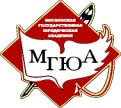 Министерство науки и высшего образования Российской Федерациифедеральное государственное бюджетное образовательное учреждение высшего образования«Московский государственный юридический университет 	имени О.Е. Кутафина (МГЮА)»	(Университет имени О.Е. Кутафина (МГЮА))Оренбургский институт (филиал)Кафедра уголовно-процессуального права и криминалистикиИванов Иван ИвановичОТЧЕТНЫЕ  МАТЕРИАЛЫ о прохождении учебной (или производственной) практикистудента(ки) __ курса ____группы дневного отделенияРуководитель от Университета:____________________________(ученая степень, звание, фамилия, имя, отчество)Дата сдачи: ___________________________________Дата рецензирования___________________________Результат рецензирования:_______________________(допущен к аттестации/ не допущен к аттестации)Дата защиты: _________________________________Оценка: ________________/______________________    (зачтено/не зачтено)                                     (подпись)Оренбург  20__ОглавлениеИндивидуальное задание для прохождения учебной/производственной  практики	Рабочий график (план) проведения учебной/производственной практики	Дневник прохождения практики	Характеристика с места прохождения практики……………………………………………………ОТЧЕТ	ОТЗЫВ РУКОВОДИТЕЛЯ ПРАКТИКИ	Индивидуальное задание для прохожденияучебной или производственной  практикиОбучающемуся ____________________________________________________________(указать ФИО обучающегося)в ______________________________________________________________________(указать место практики)(Индивидуальное задание выдается каждому обучающемуся руководителем практики перед ее началом и впоследствии включается в состав отчетных материалов)В индивидуальном задании указываются виды работ, которые должен выполнить обучающийся на практике, а также конкретные результаты, которые должны быть представлены по итогам практики (подготовлены юридические документы, аналитические справки и т.д., их количество), указываются иные требования к прохождению практики и подготовке отчетных материалов.  Руководитель практики   от Института    ___________________________/_______________                                                                                                                     (ФИО руководителя практики от Университета)              (подпись)             Дата выдачи задания      « ____» ________________________20____Руководитель практики   от организации  __________________________/_______________                                                                                                                        (ФИО руководителя практики от организации)      (подпись)             Дата согласования задания      « ____» ________________________20_____Рабочий график (план) проведенияучебной или  производственной практикиОбучающийся  (ФИО)___________________________________________________________________________ формы обучения _______ курса, группы №______.Полное наименование организации, предоставляющей место практики:____________________________________________________________________________________________________________________________________________________________________________Название структурного подразделения, выступающего местом практики:_____________________________________________________________________________________________Сроки прохождения практики:с «_____» ___________20____г.  по  «_____» ___________20____ г.С инструкциями по охране труда, техникой безопасности, техникой пожарной безопасности, правилами внутреннего трудового распорядка ознакомлен.Обучающийся      _____________________________/ _________________________                                                                          (ФИО  обучающегося)                                                                      (подпись обучающегося)     Руководитель практики от Университета __________________/___________________                                                                              (ФИО руководителя практики)                       (подпись)Руководитель практики от Организации  ________________ /_________________________                                                                                            (ФИО руководителя практики от Организации)              (подпись, печать)             Дневник прохождения практикиОбучающегося (ФИО)____________________________________________________________________________ формы обучения _______ курса, группы №______.Полное наименование организации, предоставляющей место практики:______________________________________________________________________________________________Название структурного подразделения, выступающего местом практики:_____________________________________________________________________________________________Сроки прохождения практики:с «_____» ___________20____г.  по  «_____» ___________20____ г.Руководитель практики,                 __________________/ ______________________________(указать должность, название организации)(Подпись руководителя		(указать ФИО руководителя практики)практики от Организации, место печати)ХарактеристикаРуководитель практики                  __________________/ ______________________________(указать должность, название организации)(Подпись руководителя		(указать ФИО руководителя практики)практики от Организации, место печати)«_____»_________________20_____г.             (дата составления характеристики)ОТЧЕТО ПРОХОЖДЕНИИ  УЧЕБНОЙ  или ПРОИЗВОДСТВЕННОЙ  ПРАКТИКИМесто прохождения практики__________________________________________________ _____________________________________________________________________________Период прохождения практики ________________________________________________ЧАСТЬ I.Ответы на вопросы индивидуального задания.К отчету прикладываются разработанные и собранные материалы в соответствии с индивидуальным заданием руководителя практикиЧАСТЬ II.ЭССЕОбобщение результатов производственной практикиОбучающемуся необходимо подготовить эссе, в котором следует отразить собственное мнение по следующим аспектам, указанным в программе производственной практики и в индивидуальном задании:1.2.3.…………………………………..…………………………………..Обучающийся              _______________________/________________________________		         (подпись)                                                        (ФИО обучающегося)Дата  подготовки отчета                                          «____» ______________________ 20___ г. 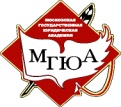 Министерство науки и высшего образования Российской Федерациифедеральное государственное бюджетное образовательное учреждение высшего образования«Московский государственный юридический университет имени О.Е. Кутафина (МГЮА)»(Университет имени О.Е. Кутафина (МГЮА))Оренбургский институт (филиал)ОТЗЫВ РУКОВОДИТЕЛЯ ПРАКТИКИОбучающегося _______________________________________________________________указать ФИО магистранта полностью______курса  ____________формы обучения По итогам прохождения практики руководителем практики от Института готовится отзыв. В отзыве руководителя практики от Института указываются сведения о месте и сроках прохождения практики обучающимся, оцениваются выполнение индивидуального задания по практике, иная проделанная обучающимся работа, собранные и разработанные материалы, оформление отчетных материалов.В отзыве руководителя практики от Института могут быть поставлены вопросы, указаны замечания, которые должны быть устранены до проведения аттестации. В отзыве руководитель практики делает вывод, допускается ли обучающийся к аттестации по практике.Результат рецензирования отчетных материалов:                    _________________________________________________________________________                                                            (обучающийся допущен к аттестации /обучающийся не допущен к аттестации)«______» ________________20______     ____________________________ / __________________________________________                           (дата)Подпись ФИО Руководителя практикиОценка по итогам аттестации по практике: ______________________________________					зачтено / не зачтено«______» ________________20______     ____________________________ / __________________________________________                               (дата)Подпись ФИО Руководителя практикиКод и наименование направления подготовки:40.03.01 ЮриспруденцияУровень высшего образования:бакалавриатНаправленность (профиль) ОПОП ВО:юриспруденцияФормы обучения:очная, очная (ускоренное обучение на базе СПО), очно-заочная, заочная, заочная (ускоренное обучение на базе ВО), заочная (ускоренное обучение на базе СПО)Квалификация:Бакалавр Этапы практикиКод и наименование формируемых компетенцийИндикатор достижения компетенций (планируемый результат освоения практики)Подготовительный этапВыбор места практики, консультация по задачам практики и ожидаемым результатам, получение индивидуального задания практики, направления на практикуУК-2 Способен определять круг задач в рамках поставленной цели и выбирать оптимальные способы их решения, исходя из действующих правовых норм, имеющихся ресурсов и ограниченийУК-4 Способен осуществлять деловую коммуникацию в устной и письменной формах на государственном языке Российской Федерации и иностранном(ых) языке(ах)УК-6 Способен управлять своим временем, выстраивать и реализовывать траекторию саморазвития на основе принципов образования в течение всей жизниУК-2.1Формулирует в рамках поставленной цели проекта совокупность взаимосвязанных задач, обеспечивающих ее достижение. Определяет алгоритм и последовательность выполнения задачУК-2.2Проектирует решение конкретной задачи проекта, выбирая оптимальный способ ее решения, исходя из действующих правовых норм и имеющихся ресурсов и ограниченийУК-2.3 Решает конкретные задачи проекта заявленного качества и за установленное времяУК-2.4Публично представляет результаты решения конкретной задачи проектаУК-4.1Выбирает на государственном и иностранном (-ых) языках коммуникативно приемлемые стиль делового общения, вербальные и невербальные средства взаимодействия с партнерамиУК-4.2 Использует информационно-коммуникационные технологии при поиске необходимой информации в процессе   решения стандартных коммуникативных задач на государственном и иностранном (-ых) языкахУК-4.3Ведет деловую переписку, учитывая   особенности стилистики официальных и неофициальных писем, социокультурные различия в формате корреспонденции на государственном и иностранном (-ых) языкахУК-4.4 Умеет коммуникативно и культурно приемлемо вести устные деловые разговоры на государственном и иностранном (-ых) языкахУК-4.5Демонстрирует умение выполнять перевод академических  текстов с иностранного (-ых)  на государственный языкУК-6.1 Оценивает свои возможности для решения конкретных задач.УК-6.2 Понимает важность планирования перспективных целей деятельности с учетом условий, средств, личностных возможностей, этапов карьерного роста, временной перспективы развития деятельности и требований рынка труда.УК-6.3 Реализует намеченные цели деятельности с учетом условий, средств, личностных возможностей, этапов карьерного роста, временной перспективы развития деятельности и требований рынка труда.УК-6.4 Критически оценивает эффективность использования времени и других ресурсов при решении поставленных задач, а также относительно полученного результата.УК-6.5 Демонстрирует интерес к учебе и использует предоставляемые возможности для приобретения новых знаний и навыков.Основной этапДеятельность обучающегося по месту прохождения практики, участие в процессуальных действиях, составление проектов документов, выполнение индивидуального задания практикиУК-3 Способен осуществлять социальное взаимодействие и реализовывать свою роль в командеУК-10 Способен принимать обоснованные экономические решения в различных областях жизнедеятельностиОПК-1 Способен анализировать основные закономерности формирования, функционированияи развития праваОПК-7 Способен соблюдать принципы этики юриста, в том числе в части антикоррупционных стандартов поведенияОПК-8 Способен целенаправленно и эффективно получать юридически значимую информацию из различных источников, включая правовые базы данных, решать задачи профессиональной деятельности с применением информационных технологий и с учетом требований информационной безопасностиУК-3.1 Понимает эффективность использования стратегии сотрудничества для достижения поставленной цели, определяет свою роль в командеУК-3.2 Понимает особенности поведения выделенных групп людей (по возрастным особенностям, по этническому или религиозному признаку, социально незащищенные слои населения), с которыми работает и (или) взаимодействует, учитывает их в своей деятельностиУК-3.3 Предвидит результаты (последствия) личных действий и планирует последовательность шагов для достижения заданного результатаУК-3.4 Эффективно взаимодействует с другими членами команды, в т.ч. участвует в обмене информацией, знаниями и опытом, и презентации результатов работы командыУК-3.5 Способен стратегически мыслить, формировать стратегию взаимодействия в командеУК-10.1Понимает базовые принципы функционирования экономики и экономического развития, цели и формы участия государства в экономикеУК-10.2Применяет методы личного экономического и финансового планирования для достижения текущих и долгосрочных финансовых целей, использует финансовые инструменты для управления личными финансами (личным бюджетом), контролирует собственные экономические и финансовые рискиОПК-1.1 Использует методологию юридической науки и современные цифровые технологии в целях анализа основных закономерностей формирования, функционирования и развития праваОПК-1.2 Имеет сформированное представление о закономерностях и исторических этапах развития праваОПК-1.3Формирует и аргументирует собственную позицию при решении профессиональных задач, используя юридически значимую информациюОПК-7.1 Проявляет готовность честно и добросовестно исполнять профессиональные обязанности на основе принципов законности, беспристрастности и справедливости, уважения чести и достоинства, прав и свобод человека и гражданинаОПК-7.2 Обладает высоким уровнем личной и правовой культуры, поддерживает квалификацию и профессиональные знания на высоком уровнеОПК-7.3 Выявляет коррупционные риски, дает оценку и пресекает коррупционное поведение, разрабатывает и осуществляет мероприятия по выявлению и устранению конфликта интересовОПК-8.1 Получает из различных источников, включая правовые базы данных, юридически значимую информацию, обрабатывает и систематизирует ее в соответствии с поставленной цельюОПК-8.2 Применяет информационные технологии для решения конкретных задач профессиональной деятельностиОПК-8.3Демонстрирует готовность решать задачи профессиональной деятельности с учетом требований информационной безопасности.Заключительный этапПодготовка к защите, анализ рецензии руководителя практики и защита отчётных материалов.ОПК-5 Способен логически верно, аргументированно и ясно строить устную и письменную речь с единообразным и корректным использованием профессиональной юридической лексикиПК-1 Способен разрабатывать проекты нормативных правовых актов, правовые нормы для различных уровней нормотворчества и сфер профессиональной деятельности,  оценивать возможные правовые риски реализации нормативных предписаний или иных решений, необходимость изменения нормативных правовых актов и обосновывать такие измененияПК-2 Способен квалифицированно применять правовые нормы в конкретных сферах юридической деятельности, правильно и полноотражать еерезультаты в юридической и иной официальной документацииОПК-5.1 Логично, аргументированно и юридически грамотно строит устную и письменную речь, излагает факты и обстоятельства, выражает правовую позициюОПК-5.2 Корректно применяет юридическую лексику при осуществлении профессиональной коммуникацииПК-1.1Выявляет пробелы и коллизии действующего законодательства и владеет способами их преодоления и устраненияПК-1.2 Понимает сущность и уровни нормотворческого процесса, выделяет стадии и участников нормотворческой процедурыПК-1.3Определяет роль и компетенцию участников нормотворческой процедуры, оценивает правомерность их решений и действийПК-1.4 Демонстрирует знание основных приемов законодательной техники при разработке нормативных правовых актовПК-1.5 Понимает значение правовой экспертизы  нормативных правовых актов, способен принять участие в ее проведенииПК-2.1 Демонстрирует знание специфики правоприменительной деятельности, порядка осуществления деятельности юрисдикционных органов, обладающих правоприменительными функциямиПК-2.2 Владеет навыками анализа фактических обстоятельств дела, квалификации юридических фактов и возникающих в связи с ними правоотношенийПК-2.3Осуществляет правильный выбор правовой нормы, подлежащей применению, и способа её толкованияПК-2.4Знает и владеет методами поиска и анализа правоприменительной практики, проведения мониторинга правоприменения в целях решения профессиональных задачПК-2.5 Разрабатывает варианты юридических действий в точном соответствии с законодательством и принимает решения в предусмотренной законом форме№ п/ пЭтапы практикиСеместрВиды учебной деятельностии объем (в академических часах)Виды учебной деятельностии объем (в академических часах)Технологияобразовательного процессаФорматекущегоконтроля /Формапромежуточной аттестации№ п/ пЭтапы практикиСеместрПрСРТехнологияобразовательного процессаФорматекущегоконтроля /Формапромежуточной аттестации1Подготовительный этапВыбор места практики, консультация по задачам практики и ожидаемым результатам, получение индивидуального задания практики, направления на практику52Индивидуальное консультированиеКонсультирование руководителем практики от Университета2Основной этапДеятельность обучающегося по месту прохождения практики, участие в процессуальных действиях, составление проектов документов, выполнение индивидуального задания практики5102Составление плана практики и контроль со стороны руководителя практики по месту её прохождения. Координация и контроль процесса прохождения практики со стороны руководителя от УниверситетаСоставление плана практики и контроль со стороны руководителя практики по месту её прохождения.Координация и контроль процесса прохождения практики со стороны руководителя от Университета3Заключительный этапПодготовка к защите, анализ рецензии руководителя практики и защита отчётных материалов.522Собеседование с руководителем практики от УниверситетаПисьменное рецензировании отчётных материалов, устная защита отчётных материаловВсего по ОФО2106Зачет Зачет № п/ пЭтапы практикиСеместрВиды учебной деятельностии объем (в академических часах)Виды учебной деятельностии объем (в академических часах)Технологияобразовательного процессаФорматекущегоконтроля /Формапромежуточной аттестации№ п/ пЭтапы практикиСеместрПрСРТехнологияобразовательного процессаФорматекущегоконтроля /Формапромежуточной аттестации1Подготовительный этапВыбор места практики, консультация по задачам практики и ожидаемым результатам, получение индивидуального задания практики, направления на практику42Индивидуальное консультированиеКонсультирование руководителем практики от Университета2Основной этапДеятельность обучающегося по месту прохождения практики, участие в процессуальных действиях, составление проектов документов, выполнение индивидуального задания практики4102Составление плана практики и контроль со стороны руководителя практики по месту её прохождения. Координация и контроль процесса прохождения практики со стороны руководителя от Университета Составление плана практики и контроль со стороны руководителя практики по месту её прохождения.Координация и контроль процесса прохождения практики со стороны руководителя от Университета3Заключительный этапПодготовка к защите, анализ рецензии руководителя практики и защита отчётных материалов.422Собеседование с руководителем практики от УниверситетаПисьменное рецензировании отчётных материалов, устная защита отчётных материаловВсего по ОФО2106ЗачетЗачет№ п/ пЭтапы практикитриместрВиды учебной деятельностии объем (в академических часах)Виды учебной деятельностии объем (в академических часах)Технологияобразовательного процессаФорматекущегоконтроля /Формапромежуточной аттестации№ п/ пЭтапы практикитриместрПрСРТехнологияобразовательного процессаФорматекущегоконтроля /Формапромежуточной аттестации1Подготовительный этапВыбор места практики, консультация по задачам практики и ожидаемым результатам, получение индивидуального задания практики, направления на практику92Индивидуальное консультированиеКонсультирование руководителем практики от Университета2Основной этапДеятельность обучающегося по месту прохождения практики, участие в процессуальных действиях, составление проектов документов, выполнение индивидуального задания практики9102Составление плана практики и контроль со стороны руководителя практики по месту её прохождения. Координация и контроль процесса прохождения практики со стороны руководителя от Университета Составление плана практики и контроль со стороны руководителя практики по месту её прохождения.Координация и контроль процесса прохождения практики со стороны руководителя от Университета3Заключительный этапПодготовка к защите, анализ рецензии руководителя практики и защита отчётных материалов.922Собеседование с руководителем практики от УниверситетаПисьменное рецензировании отчётных материалов, устная защита отчётных материаловВсего по ОФО2106Зачет Зачет № п/ пЭтапы практикиСеместрВиды учебной деятельностии объем (в академических часах)Виды учебной деятельностии объем (в академических часах)Технологияобразовательного процессаФорматекущегоконтроля /Формапромежуточной аттестации№ п/ пЭтапы практикиСеместрПрСРТехнологияобразовательного процессаФорматекущегоконтроля /Формапромежуточной аттестации1Подготовительный этапВыбор места практики, консультация по задачам практики и ожидаемым результатам, получение индивидуального задания практики, направления на практику522Индивидуальное консультированиеКонсультирование руководителем практики от Университета2Основной этапДеятельность обучающегося по месту прохождения практики, участие в процессуальных действиях, составление проектов документов, выполнение индивидуального задания практики5100Составление плана практики и контроль со стороны руководителя практики по месту её прохождения. Координация и контроль процесса прохождения практики со стороны руководителя от Университета Составление плана практики и контроль со стороны руководителя практики по месту её прохождения.Координация и контроль процесса прохождения практики со стороны руководителя от Университета3Заключительный этапПодготовка к защите, анализ рецензии руководителя практики и защита отчётных материалов.54Собеседование с руководителем практики от УниверситетаПисьменное рецензировании отчётных материалов, устная защита отчётных материаловВсего по ОФО2106Зачет Зачет № п/ пЭтапы практикиСеместрВиды учебной деятельностии объем (в академических часах)Виды учебной деятельностии объем (в академических часах)Технологияобразовательного процессаФорматекущегоконтроля /Формапромежуточной аттестации№ п/ пЭтапы практикиСеместрПрСРТехнологияобразовательного процессаФорматекущегоконтроля /Формапромежуточной аттестации1Подготовительный этапВыбор места практики, консультация по задачам практики и ожидаемым результатам, получение индивидуального задания практики, направления на практику522Индивидуальное консультированиеКонсультирование руководителем практики от Университета2Основной этапДеятельность обучающегося по месту прохождения практики, участие в процессуальных действиях, составление проектов документов, выполнение индивидуального задания практики5100Составление плана практики и контроль со стороны руководителя практики по месту её прохождения. Координация и контроль процесса прохождения практики со стороны руководителя от Университета Составление плана практики и контроль со стороны руководителя практики по месту её прохождения.Координация и контроль процесса прохождения практики со стороны руководителя от Университета3Заключительный этапПодготовка к защите, анализ рецензии руководителя практики и защита от-чётных материалов.54Собеседование с руководителем практики от УниверситетаПисьменное рецензировании отчётных материалов, устная защита отчётных материаловВсего по ОФО2106Зачет Зачет Основание отказа в возбуждении уголовного делаПризнаки какого преступления (квалификаия по УК РФ)Обжаловалось ли постановление об отказе в органы прокуратурыОбжаловалось ли постановление об отказе в судСрок, в течение которого принято решение об отмене постановления об отказеКакова в итоге судьба дела (возбуждено, расследовано, передано в суд или вынесено новое постановление об отказе, которое остаётся в силе)Состав преступления (по УК РФ)Основание возвращения (п. 2 ч. 1 ст. 221 УПК РФ)Сроки, в которые следователь выполнил указания прокурора или устранил недостаткиВозвращалось ли дело повторно? Сколько раз?Обжаловалось ли постановление прокурора о возвращении уголовного дела следователем (ч. 4 ст. 221 УПК РФ)?1.ИС «Континент»сторонняяhttp://continent-online.comООО «Агентство правовой интеграции «КОНТИНЕНТ», договоры:- № 18032020 от 20.03.2018 г.с 20.03.2018 г. по 19.03.2019 г.;- № 19012120 от 20.03.2019 г.с 20.03.2019 г. по 19.03.2020 г.;- № 20040220 от 02. 03. 2020 г. С 20.03.2020 г. по 19.03.2021 г.- № 21021512 от 16.03.2021 г. с16.03.2021 г. по 15.03.2022 г. 2.СПС WestlawAcademicsсторонняяhttps://uk.westlaw.comФилиал Акционерного общества «Томсон Рейтер (Маркетс) Юроп СА», договоры:- № 2TR/2019 от 24.12.2018 г.с 01.01.2019 г. по 31.12.2019 г.;- №RU03358/19 от 11.12.2019 г., с 01.01.2020 г. по 31.12.2020 г.№ ЭБ-6/2021 от 06.11.2020 г. с 01.01.2021 г. по 31.12.2021 г.3.КонсультантПлюссторонняяhttp://www.consultant.ruОткрытая лицензия для образовательных организаций4.Гарантсторонняяhttps://www.garant.ruООО«Гарант-Оренбург» договоры:№2112 от 10.01.2017 г; №2478 от 09.01.2018 г; № 2889 от 20.12.2018 г.; №4010 от 28.11.2019 г.; № 30-223/20 от 30.11.2020 г1.WebofScienceсторонняяhttps://apps.webofknowledge.com ФГБУ «Государственная публичная научно-техническая библиотека России»:- сублицензионный договор № WOS/668 от 02.04.2018 г.;- сублицензионный договор № WOS/349 от 05.09.2019 г.;ФГБУ «Российский фонд фундаментальных исследований» (РФФИ), сублицензионный договор № 20-1566-06235 от 22.09.2020 г.2.Scopusсторонняяhttps://www.scopus.comФГБУ «Государственная публичная научно-техническая библиотека России»: - сублицензионный договор № SCOPUS/668 от 09 января 2018 г.;- сублицензионный договор № SCOPUS/349 от 09 октября 2019 г.;ФГБУ «Российский фонд фундаментальных исследований» (РФФИ), сублицензионный договор № 20-1573-06235 от 22.09.2020 г.3.Коллекции полнотекстовых электронных книг информационного ресурса EBSCOHostБД eBookCollection сторонняяhttp://web.a.ebscohost.comООО «ЦНИ НЭИКОН», договор № 03731110819000006 от 18.06.2019 г. бессрочно4.Национальная электронная библиотека(НЭБ)сторонняяhttps://rusneb.ruФГБУ «Российская государственная библиотека»,договор № 101/НЭБ/4615 от 01.08.2018 г.с 01.08.2018 по 31.07.2023 г. (безвозмездный)5.Президентская библиотека имени Б.Н. Ельцинасторонняяhttps://www.prlib.ruФГБУ «Президентская библиотека имени Б. Н. Ельцина, Соглашение о сотрудничестве № 23 от 24.12.2010 г., бессрочно6. НЭБ eLIBRARY.RUсторонняяhttp://elibrary.ruООО «РУНЕБ», договоры:- № SU-13-03/2019-1 от 27.03.2019 г.с 01.04.2019 г. по 31.03.2020 г.; - № ЭР-1/2020 от 17.04.2020 г. с 17.04.2020 г. по 16.04.2021 г.7.LegalSourceсторонняяhttp://web.a.ebscohost.comООО «ЦНИ НЭИКОН», договор № 414-EBSCO/2020 от 29.11.2019 г., с 01.01.2020 г. по 31.12.2020 г.№ ЭБ-5/2021 от 02.11.2020 г. с 01.01.2021 г. по 31.12.2021 г.8.ЛитРес: Библиотекасторонняяhttp://biblio.litres.ruООО «ЛитРес», договор:- № 290120/Б-1-76 от 12.03.2020 г. с 12.03.2020 г. по 11.03.2021 г.-№ 160221/В-1-157 от 12.03.2021 г. с 12.03.2021 г. по 11.03.2022 г.1.ЭБС ZNANIUM.COMсторонняяhttp://znanium.comООО «Научно-издательский центр ЗНАНИУМ», договоры:- № 3489 эбс от 14.12.2018 г.с 01.01.2019 г. по 31.12.2019 г.; - № 3/2019 эбс от 29.11.2019 г. с 01.01.2020 г. по 31.12.2020 г.№ 3/2021 эбс от 02.11.2020 г. с 01.01.2021 г. по 31.12.2021 г.2.ЭБС Book.ruсторонняяhttp://book.ruООО «КноРус медиа», договоры:- № 18494735 от 17.12.2018 г.             с 01.01.2019 г. по 31.12.2019 г.;- № ЭБ-2/2019 от 29.11.2019 г. с 01.01.2020 г. по 31.12.2020 г.№ЭБ-4/2021 от 02.11.2020 г.  с 01.01.2021 г. по 31.12.2021 г.3.ЭБС Проспектсторонняяhttp://ebs.prospekt.orgООО «Проспект», договоры: -№ ЭБ-1/2019 от 03.07.2019 г. с 03.07.2019 г. по 02.07.2020 г;- № ЭБ-2/2020 от 03.07.2020 г. с 03.07.2020 г. по 03.07.2021 г.4.ЭБС Юрайтсторонняяhttp://www.biblio-online.ruООО «Электронное издательство Юрайт», договоры:-№ ЭБ-1/2019 от 01.04.2019 г.с 01.04.2019 г. по 31.03.2020 г.;- № ЭБ-1/2020 от 01.04.2020 г. с 01.04.2020 г. по 31.03.2021 г.-№ ЭР- 1/2021 от 23.03.2021 г. с 03.04. 2021 г. по 02.04.2022 г.№№Описание ПОНаименование ПО, программная среда, СУБДВид лицензированияПО, устанавливаемое на рабочую станциюПО, устанавливаемое на рабочую станциюПО, устанавливаемое на рабочую станциюПО, устанавливаемое на рабочую станциюПО, устанавливаемое на рабочую станциюОперационная системаООО « +АЛЬЯНС»              услуги по предоставлению неисключительных прав(лицензий) на программное обеспечениеЛицензияОперационная системаПо договорам:№ 242-223/20 от 19.06.2020 г. По договорам:№ 242-223/20 от 19.06.2020 г. Антивирусная защитаООО «Програмос-Проекты»ЛицензияАнтивирусная защитаПо договорам: № УТ0021486 от 19.07.2016 г.№ УТ0024065 от 03.07.2017№УТ0026711 от 17.07.2018 № 24-223/19 от 05.07.2019 №УТ0031243/9-223/20 от 16.07.2020По договорам: № УТ0021486 от 19.07.2016 г.№ УТ0024065 от 03.07.2017№УТ0026711 от 17.07.2018 № 24-223/19 от 05.07.2019 №УТ0031243/9-223/20 от 16.07.2020Офисные пакетыMicrosoftOfficeЛицензияОфисные пакетыПрограмма для ЭВМ «Виртуальный осмотр места происшествия: Учебно-методический комплекс»По договору:328-У от 19.02.2021 г.ЛицензияАрхиваторы7-ZipОткрытая лицензия АрхиваторыWinRarОткрытая лицензияИнтернет браузерGoogleChromeОткрытая лицензияПрограмма для просмотра файлов PDFAdobe Acrobat readerОткрытая лицензияПрограмма для просмотра файлов PDFFoxit ReaderОткрытая лицензияПрограмма для просмотра файлов DJVUDjVuviewerОткрытая лицензия Пакет кодековK-LiteCodecPackОткрытая лицензияВидеоплеерWindowsMediaPlayerВ комплекте с ОСВидеоплеерvlcpleerОткрытая лицензияВидеоплеерflashpleerОткрытая лицензияАудиоплеерWinampОткрытая лицензия12.Справочно- правовые системы (СПС) Консультант плюсОткрытая лицензия12.Справочно- правовые системы (СПС) ГарантОткрытая лицензияВиды деятельности в период практикиПериодИзучить нормативно-правовые и локальные акты, регулирующие деятельность организации (структурного подразделения) – места прохождения практики.Изучить основные виды деятельности организации (структурного подразделения) – места прохождения практики. Изучить правоприменительную практику организации (структурного подразделения) – места прохождения практики.Изучить нормативно-правовые акты по тематике индивидуального задания по практике.Выполнить индивидуальное задание по практике.Подготовить отчетные материалы о прохождении практики и выполнении индивидуального задания с указанием изученных нормативно-правовых актов, локальных актов организации, документов правового характера.Подготовиться к аттестации по практике.Явиться на аттестацию по практике.Дата, кол-во часов в деньКраткое содержание выполненных работПодпись руководителя от организации и печать